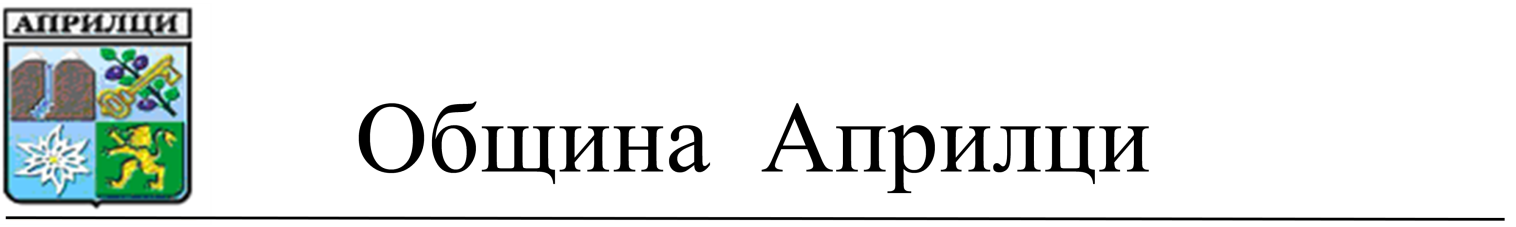 ДО ОБЩИНСКИ СЪВЕТГР.АПРИЛЦИП Р Е Д Л О Ж Е Н И ЕОТ  Д-Р МЛАДЕН ПЕЛОВ - КМЕТ НА ОБЩИНА АПРИЛЦИОТНОСНО:  ИЗМЕНЕНИЕ НА ПУП - ПЛАН ЗА РЕГУЛАЦИЯ И ЗАСТРОЯВАНЕ ЗА ПИ 52218.513.7, ПОПАДАЩ В УПИ I , КВ.31 И В УПИ XI ,КВ.32 И УЛИЧНА РЕГУЛАЦИЯ ОТ О.Т. 140 - 136 ПРЕЗ О.Т. 1139-138-137А-137,  КВ. ЗЛА РЕКА, ГР. АПРИЛЦИУВАЖАЕМИ ОБЩИНСКИ СЪВЕТНИЦИ,                  Със Заявление вх. №АУ-03-02768/30.06.2017г. от Иванка Нанкова Маринова и Невяна Нанкова Костадинова, н-ци на Нанко Иванов Шейретов /удостоверение за наследници №147/ от 28.03.2016г. собственички на поземлен имат с идентификатор 52218.513.7, по кадастралната карта на гр.Априлци,  съгласно Публично нотариално завещание №219,рег.31 от 03.07.1963г. на ТРС, е поискано изменение на ПУП - план за регулация и застрояване за ПИ 52218.513.7   и улична регулация  от о.т. 140 - 136 през о.т. 1139-138-137а-137, по плана на  кв. Зла река, гр. Априлци                 Към заявлението са приложени документи за собственост, скица №15-193692-20.04.2016г. за ПИ 52218.513.7, издадена от СГКК - Ловеч ; Задание за изменение на ПУП-ПРЗ по чл.125 от ЗУТ и Скици - предложение за изменение на ПУП -ПРЗ  - 3бр.По действащият Подробен устройствен план на кв. Зла река, гр. Априлци, за поземлен имот с идентификатор 52218.513.7  са отредени два броя  урегулирани поземлени имота съответно с номера УПИ I , кв.31 и  УПИ XI ,кв.32 , като между тях е проектирана обходна улица , чиято улична регулация предвижда цели поземлените имоти да бъдат отчуждени за нейното реализиране. Регулационният план на гр. Априлци, одобрен със Заповед №912 от 22.10.1981 г. не е приложен по отношение на уличната регулация. Това предвиждане на действуващия план не е приложено по отношение нито на уличната нито на дворищната регулация, поради което са налице условията на чл.208 от ЗУТ собственика да поиска изменение на плана за регулация и застрояване на основание  чл.134, ал.2, т.1, както и на основание чл.134, ал.2, ал.2, тъй като при одобряване на кадастралната карта на гр. Априлци имотните граници на поземлените имоти не съвпадат с регулационните.         Обособяването на поземлените имоти в самостоятелни урегулирани поземлени имоти по имотни граници е свързано с изменение на уличната регулация на улица с о.т. 140 - 136 през о.т. 1139-138-137а-137, по плана на  кв. Зла река, гр. Априлци,  като се предлага изменението на същата да се съобрази с трасето на съществуваща улица и с имотните граници на поземлените имоти, които се обслужват от нея.          Със скицата проект и заданието по чл.125 от ЗУТ се предлага да отпадне проектирана и нереализирана обходна улица, чиято улична регулация предвижда цели поземлените имоти да бъдат отчуждени за реализирането й между о.т. 140 - 136 през о.т. 1139-138-137а-137, по плана на  кв. Зла река, гр. Априлци.         Предлага се заснетия път по кадастралната карта на гр.Априлци от пл.”Лъгът” до проектирана улица с о.т.138А да се проектира като улица, която да обслужва поземлените имоти по нея. От ПИ с идентификатори 52218.513.7  да се урегулират два нови УПИ , съответно с номера УПИ I  и  УПИ XI ,кв.32, останалите имоти в кв.31 и кв.32, засегнати от изменението да се урегулират  в  самостоятелни поземлени имоти по имотни граници и поземлен имот с идентификатор  52218.513.12, отреден „За озеленяване”  да се урегулира по имотни граници с номер XV-12, кв.32, като  се предвиди режим на устройство съобразно изискванията за жилищна устройствена зона с малка височина на Наредба №7 за ПНУОВТУЗ.Предвид гореизложеното, предлагам следнияПРОЕКТ ЗА РЕШЕНИЕ :На основание чл.21, ал.1, т.11 от  ЗМСМА, във връзка с чл.208 от ЗУТ, Общински съвет Априлци дава съгласие да бъде допуснато изменение на подробния устройствен план – план за  застрояване и регулация  /ПУП-ПЗР/ ЗА ПИ 52218.513.7, ПОПАДАЩ В УПИ I , КВ.31 И В УПИ XI ,КВ.32 И УЛИЧНА РЕГУЛАЦИЯ ОТ О.Т. 140 - 136 ПРЕЗ О.Т. 1139-138-137А-137,  КВ. ЗЛА РЕКА, ГР. АПРИЛЦИОт поземлен имот с идентификатори 52218.513.7  да се урегулират два нови УПИ , съответно с номера УПИ I  и  УПИ XI ,кв.32, останалите имоти в кв.31 и кв.32, засегнати от изменението да се урегулират  в  самостоятелни поземлени имоти по имотни граници и поземлен имот с идентификатор  52218.513.12, отреден „За озеленяване”  да се урегулира по имотни граници с номер XV-12, кв.32, като  се предвиди режим на устройство съобразно изискванията за жилищна устройствена зона с малка височина на Наредба №7 за ПНУОВТУЗ.      Заснетия път по кадастралната карта на гр.Априлци от пл.”Лъгът” до проектирана улица с о.т.138А да се проектира като улица, която да обслужва поземлените имоти по нея, при спазване на изискванията на Наредба №2 за от 29 юни 2004 г. за планиране и проектиране на комуникационно-транспортните системи на урбанизираните територии (Обн., ДВ, бр. 86 от 2004 г.; попр., бр. 93 от 2004 г.; изм. и доп., бр. 56 от 2015 г.).      Общински съвет Априлци възлага на Кмета на Община Априлци да проведе необходимите процедури по Закона за устройство на територията.  Приложение:                    1.Заявление с вх. № АУ-03-02768/30.06.2017г. от Иванка Нанкова Маринова и Невяна Нанкова Костадинова.                2.Копие от Публично нотариално завещание №219,рег.31 от 03.07.1963г. на ТРС.3.Копие на Скица №15-193692-20.04.2016г. за ПИ 52218.513.7, издадена от СГКК - Лове.                4.Задание за изменение на ПУП-ПРЗ по чл.125 от ЗУТ.5.Скица-извадка от действащия регулационен план на гр.Априлци, кв.Център,  6.Скици - предложение за изменение на ПРЗ  и  ПР -3бр.С уважение, Д-Р МЛАДЕН ПЕЛОВКМЕТ на Община АприлциСъгласувал:              /адв. Павлин Петков/Изготвил:            Арх. Дарина Костадинова            Гл. архитект на община Априлци               